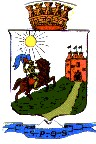 COMUNE DI SCIACCALibero Consorzio Comunale di Agrigento3° SETTORECooperazione e sviluppo economico – Affari Sociali Promozione del Territorio – Pubblica Istruzione – Ecologia - Verde pubblicoAVVISO ALLA CITTADINANZA CARTA “DEDICATA A TE”  2023PER RICEVERLA NON È NECESSARIO PRESENTARE DOMANDACon la Legge di Bilancio 2023 è stato istituito un fondo con una dotazione di 500 milioni di euro per l'anno 2023, destinato  all'acquisto di beni alimentari di prima necessità da fruire mediante l'utilizzo di una carta elettronica di pagamento denominata CARTA SOLIDALE che consentirà di acquistare beni alimentari di prima necessità presso gli esercizi commerciali convenzionati..I beneficiari sono stati individuati dall’INPS tra i cittadini che, alla data di emanazione del decreto del Ministero dell’agricoltura, della sovranità alimentare e delle foreste e del Ministero dell’economia e delle finanze del 18 aprile 2023, pubblicato nella G.U. n.110 del 12 maggio 2023, risultano appartenenti ai nuclei familiari in possesso dei seguenti requisiti:iscrizione nell’Anagrafe della Popolazione Residente (Anagrafe comunale);titolarità di una certificazione ISEE ordinario, di cui al decreto legislativo 31 marzo 1998, n. 109 e del DPCM n. 159/2013, in corso di validità, con indicatore non superiore ai 15.000 euro annui. I criteri di priorità per l’individuazione dei nuclei familiari , beneficiari del contributo economico,  sono:nuclei familiari, composti da non meno di tre componenti, di cui almeno uno nato entro il 31 dicembre 2009, priorità è data ai nuclei con indicatore ISEE più basso;nuclei familiari, composti da non meno di tre componenti, di cui almeno uno nato entro il 31 dicembre 2005, priorità è data ai nuclei con indicatore ISEE più basso;nuclei familiari composti da non meno di tre componenti, priorità è data ai nuclei con indicatore ISEE più basso.La  carta “DEDICATA A TE”   è nominativa e sarà rilasciata da Poste Italiane tramite Postepay. La carta sarà operativa da luglio            2023 e rappresenta un contributo economico “una tantum” di importo complessivo di € 382.50 per nucleo familiare.Il contributo non spetta ai nuclei familiari titolari di: Reddito di Cittadinanza; − Reddito di inclusione; Qualsiasi altra misura di  inclusione sociale o sostegno alla povertà. Non spetta, inoltre, ai nuclei familiari nei quali almeno un componente sia percettore di: Nuova Assicurazione Sociale per l'Impiego, NASPI e Indennità mensile di disoccupazione per i collaboratori - DIS-COLL; Indennità di mobilità; Fondi di solidarietà per l'integrazione del reddito; Cassa integrazione guadagni- CIG; Qualsivoglia differente forma di integrazione salariale, o di sostegno nel caso di disoccupazione involontaria, erogata dallo Stato.A seguito della fase dei controlli anagrafici, il Comune di Sciacca che, in data 18/07/2023, ha ricevuto dall'INPS la lista definitiva dei beneficiari del contributo invierà la comunicazione ad ogni beneficiario con le indicazioni per il ritiro della carta presso gli uffici postali abilitati al servizio. Per non incorrere nella decadenza del beneficio, il primo pagamento con la carta dovrà essere eseguito entro il 15 settembre 2023. Sciacca, lì ________________L’Assessore alle Politiche SocialiIl Sindaco(prof.ssa Agnese Sinagra)(dott. Fabio Termine)Il Dirigente(dott. Venerando Rapisardi)